    Правила за провеждане на конкурса             „Рисувай, пиши, радвай“Настоящите Правила определят реда и условията на конкурс „Рисувай, пиши, радвай“ и уреждат отношенията между Организаторите и физическите лица участващи в Конкурса.Организатори на конкурса Организатор на конкурса „Рисувай, пиши, радвай“ е „Съюз на учениците в България“ (СУБ) - комисия „Дарителски и благотворителни инициативи на СУБ“, повече информация за нас можете да намерите на сайта ни: http://nusbg.weebly.com/105710741098108810781080-10891077-1089-108510721089HYPERLINK "http://nusbg.weebly.com/105710741098108810781080-10891077-1089-108510721089.html".htmlЦели на конкурсаКонкурсът „Рисувай, пиши, радвай“ има за цел да даде възможност на младежите  от средните училища и гимназиите в България да проявят своите качества в областта на литературата или изобразителното изкуство. Изисквания от участницитеВ конкурса могат да участват ученици само от 8 до 12 клас от средните училища и гимназиите в България.Размерът, в който трябва да са рисунките е А3 или А4, а есето да е между 350-550 думи.Участието в конкурса НЕ е обвързано със заплащане на такса за участие.Един участник има право да участва с НЕ повече от една рисунка и/или есе.Процедура за участиеВсички участници трябва да изпратят своите рисунки или есета по e-mail dbi.syb@gmail.com , като есетата са в електронен вариант, а рисунките са снимани с камера или фотоапарат, като снимките трябва да са с добро качество. Към есето или рисунката автора трябва да добави информация за себе си съдържаща три имена, години, град, училище, телефонен номер и e-mail поща за връзка. Крайният срок за изпращане на материалите е до 24:00ч. на 01.09.2017г. Рисунките и есетата,  изпратени след крайния срок, няма да бъдат допуснати до участие в конкурса без задължение на Организаторите да уведомяват участниците за извършеното дисквалифициране.Рисунките и есетата трябва да са на тема „Светът през детските очи“ или „Свободата на детството“.Кандидатите трябва да участват в конкурса индивидуално. Не се допуска съвместно участие с една рисунка или есе на две или повече лица.Рисунки или есета, изпратени от участници , които не отговарят на условията за участие, посочени в настоящите правила, няма да бъдат разглеждани и няма да бъдат допуснати до участие в конкурса без задължение на Организаторите да уведомяват участниците за извършеното дисквалифициране.С изпращането на рисунката или есето участникът заявява, че се е запознал с настоящите Правила за участие в конкурса, приема ги и се задължава да ги спазва.Критериите за оценяване на проектитеПроектите ще бъдат оценявани по следния начин:Рисунки: Спазване на условията на конкурса; Оригиналност и индивидуалност на рисунката;Есета: Спазване на условията на конкурса; Оригиналност и индивидуалност на есетата; Спазване на граматични правила; Правопис; Структура за изграждане на есе;Конкурсно журиГлавен координатор на комисията „Дарителски и благотворителни инициативи на СУБ“ В състава му още са и членовете на съответната комисия.Съставът на журито разглежда постъпилите рисунки и есета и извършва селекция от най-добрите.Победителите ще се определят на заседание на журито, чрез гласуване.Имената на победителите в Конкурса ще бъдат обявени не по-късно от 05.09.2017г.Награди. Получаване на награди.Победителите на първо, второ и трето място за рисунки и есета ще бъдат наградени с грамоти специално изработени от председателя на СУБ, както и тениски с логото на организацията. Също така есетата и рисунките на победителите ще бъдат включени в една обща книжка, която ще бъде подарявана на домове за деца. Победителите ще бъдат поканени на 11.09.2017г. в град София да вземат своите награди и да участват в премиерата на детската книжка.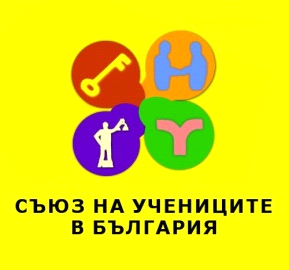 